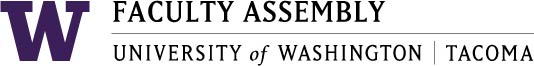 AgendaFaculty Affairs Committee MeetingDecember 6, 2016   1:30-2:30pm    Location Pinkerton #212Consent AgendaMeeting material: November 15, 2016 Faculty Affairs Committee Meeting MinutesThe minutes were approvedChair’s Report and Discussion Items:Draft Non-Competitive Faculty PolicyIssues with programs not going through the proper competitive process for rehiring lecturersThese backdoor processes undermine the Universities policies on diversity & equityDraft policy on non-competitive faculty appointmentsThere might be some push back (resistance because of reallocation of resources) from higher administration in schoolsWho would approve this policy? Ask Jim Gawel, APT chair, and/or Alison Hendricks, Academic HRA competitive hire equals an approved faculty line from administrationFor a formal search, there must be an approved faculty lineNursing & Healthcare Leadership scrambles each year to fill classes with qualified instructorsVOTE: Faculty Affairs Committee approves the Non-Competitive Faculty Policy – Jim Thatcher moved, Margo Bergman seconded: 6 in favor, 0 against, 0 abstain, 1 absentClimate SurveyFAC members reviewed two climate surveys: an expansive 64 page one and a shorter 15 page oneFAC discussed: need for incentives, using catalyst, will people trust it more if it’s from a UW website, could a web design class help make a page for it, how to market it, how to run the data, get help from a Research Methods class?, the Executive Council is supportive of a cross-campus climate survey, what’s the timeline?, what’s the cost?, submit as initiative to meet a Strategic Plan Impact Goal?, should the proposal include a course buy-out for a faculty member to work on this survey (or two buy-outs in one quarter?)ACTION: Chair, Marian Harris, will contact Rakin & Associates about cost and permission to use and modify their Campus Climate Assessment InstrumentWashington State University, Portland State University and other reputable institutions have used this surveyFocus survey on experiences around bullying and racial discriminationACTION: A FAC subcommittee of Marian, Susan, and DC will look through the long survey and tailor it to UW Tacoma. FAC will invite the Strategic Planning Coordinating Committee’s Co-Champions for the Equity Impact Goal, Amanda Figueroa and Ruth Ward, to the January 17, 2017 meeting to connect with them about the climate surveyChildcare IssuesChair, Marian Harris, shared a new “children in class” policy that she is proposing for the Social Work & Criminal Justice Program; she also shared SW&CJ’s current policy that she is updatingMSW students initially proposed this policy to Marian and other SW&CJ facultyFAC members wondered if such a policy is needed campus-wide, or up to each unitAlso, a lactation policyFAC will see how this new policy gets on in SW&CJ and then look into writing a campus-wide policy of this natureA FAC member found that UW Tacoma is part of UW’s Childcare Access Initiative and that this initiative has a committee, but without UW Tacoma represented.FAC will work to get in touch with this committee and form a connectionThe UW Tacoma Childcare and Family Support Services website needs to be linked from the Student & Enrollment Services main webpageIt is very challenging to find and is not linked anywhereThe UW Tacoma Lactation Station is not available after 5pmCould UW Tacoma add one or two more of these, either at the Library or UW Y?ACTION: DC will contact Childcare and Family Services; Margo will contact Amy Hopkins, the contact for the Childcare Access Initiative CommitteeAdjournUpcoming Faculty Affairs Committee Meeting:December 6, 2016 	1:30-2:30pm	PNK 212 